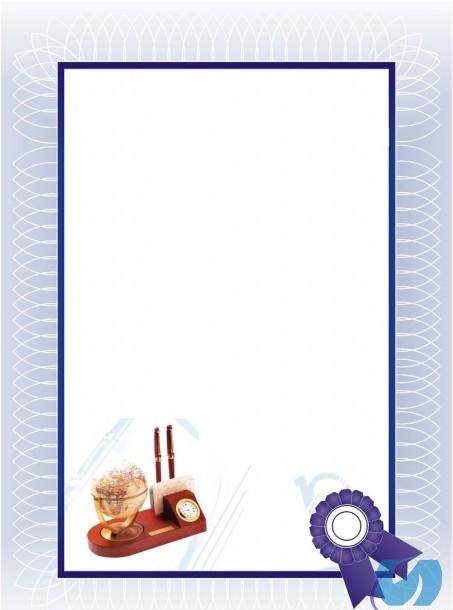 В лицее в период с ноября 2014 года по апрель 2015 года проходил литературный конкурс  «Добрая память», посвященный Дню Победы в ВОВ 1941-1945 годов». В конкурсе приняли участие учащиеся 1-11 классов. По результатам конкурса определились победители и призеры, получившие дипломы.ПобедителиГорбач Ксения  (11б класс)Сальников Дмитрий (1 в класс)Призёры
   1. Грищенко Дарья (7б класс)    2.Воронцов Данил (2 б класс)   3.Морсков Никита  (2г класс)   4. Меньшиков Матвей  (1 в класс) Творческие работы обучающихся будут опубликованы в лицейском журнале «Шаг вперед».